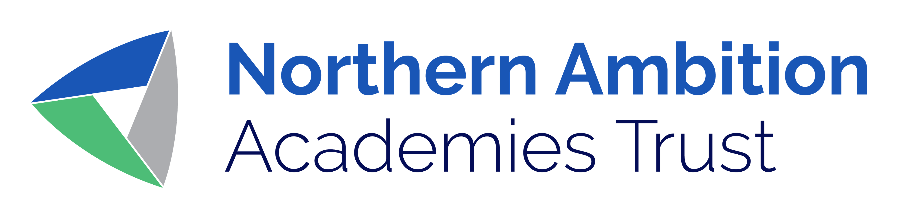 Registered office: Airedale Academy, Crewe Road, Airedale WF10 3JUPrivate company limited by guarantee Company no. 07556117Airedale Academy – Academy Council Meeting AttendanceAiredale Academy – Academy Council Meeting Attendance (6)Airedale Academy – Academy Council Meeting Attendance (6)A Crompton6 (100%)L Proctor6 (100%)S Miller6 (100%)L Grandidge (Started 03/2023)3 (100%)L Moseley4 (68%)S Dudley 4 (68%)J Ferguson (started 02/23)4 (100%)S Groves (left 012/22)1 (33%)Airedale Infants and Junior Academy Council Attendance (4)Airedale Infants and Junior Academy Council Attendance (4)K McKechie4 (100%)S Butterfield3 (75%)Shelly Groves? (12/2022)0%K McCracken2 (50%)L Smith2 (50%)L Clarkson3 (75%)Oyster Park Council Attendance (5)Oyster Park Council Attendance (5)I White3 (60%)J Chapman-Kemp5 (100%)P Woodhouse5 (100%)M McCallum4 (80%)P Gale4 (80%)J Richardson0 (0%)